Curriculum Vitae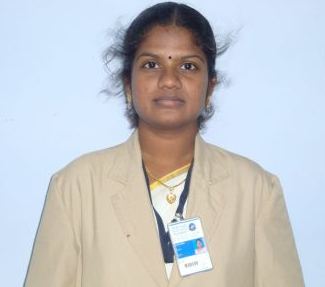 Name 	                     : 		Dr.P.Gayathri	Designation               : 	Assistant Professor (SG)	Department               : 	PhysicsArea of interest        :            Crystal growth and structure determination-Crystallography and molecular spectroscopy Institution		:	Periyar Maniammai Institute of Science and TechnologyAcademic Background :Awards received      :      Received ISTE 2011 National Award for the best research work  done below 35 years.Project Guided: Ph.D Guided	: 03Research Area : X- Ray CrystallographyApplication of the research work.X-ray crystallography is a method of determining the arrangement of atoms within a crystal, in which a beam of X-rays strikes a crystal and diffracts into many specific directions. From the angles and intensities of these diffracted beams, a crystallographer can produce a three-dimensional representation of the density of electrons within the crystal. From this electron density, the mean positions of the atoms in the crystal can be determined, as well as their chemical bonds, their disorder and various other information.X – ray crystal structures can also account for unusual electronic or elastic properties of a material, shed light on chemical interactions and processes, or serve as the basis for designing pharmaceuticals against diseases.As part of our research work we have analysed crystal and molecular structure of some  substituted Piperidine and Imidazole derivatives by single crystal X-ray diffraction.Piperidones are an important group of heterocyclic compounds in the field of medicinal chemistry due to their biological activities, including cytotoxic and anticancer properties. The importance of piperidine and imidazole are given below. Piperidones were also reported to possess analgesic, anti-inflammatory, central nervous system CNS, local anaesthetic, anticancer and antimicrobial activity. The design and synthesis of conformationally anchored molecules is an important approach towards improving potency and selectivity.  The Pharmacological effects of potential drugs depend sensitively on the stereochemistry and ring conformations.Imidazole derivatives have been used to construct highly sensitive fluorescent chemisensors for sensing and imaging of metal ions and its chelates in particular those with Ir3+ are major components for organic light emitting diodes and are promising candidates for fluorescent chemisensors for metal ions.Journals Publication – International Book Publication: Membership in Professional Bodies  :Life membership for Indian Society for Technical Education (ISTE)Life membership for Indian Nuclear Society (INS)Life member in Indian crystallographic association (ICA)National Conference/ International Conference / Papers Presented:Participation in conference / workshops / seminars/ symposia / courses.Special Lectures delivered:Research Laboratory / Industry visited :SnoTeaching ExperienceResearch Experience1.157 yearsS.noName of the scholarTitle of thesisCompletion1A.MadanagopalPharamaco dynamic activity analysis and structural property interpretation on some anitibiotic compoundsDecember20182D.ShobaQuantum Computational (HF/DFT) and experiments spectral analysis of certain biologically and pharmacentically important molecules October 2015               3A.Suvitha An experimental and theoretical (HF/DFT) investigation of certain biomedically active compoundsNovember 2015SnoCourseTitle of the project1.M. PhilGrowth & characterization of Nickel Sulphate doped with EDTA2. M.TechPhotoluminescence study of cdTe/cdSe quantum Dots for Solar Cell applicationsS.NoTitle of the paperAuthor NameJournal NameYear of publication1.4,5-Dimethyl-2-phenyl-1-(p-tolyl)-1H-imidazoleP. Gayathri, A. Thiruvalluvar, N. Srinivasan, J. Jayabharathi and R. J.ButcherActa Crystallographica Section EActa Cryst. (2010). E66, o282622-(4-Fluorophenyl)-1-(4-methoxyphenyl)-4,5-dimethyl-1HimidazoleP. Gayathri, J. Jayabharathi, K. Saravanan, A. Thiruvalluvar and R.J.ButcherActa Crystallographica Section EActa Cryst. (2010). E66, o179132-(4-Fluorophenyl)-4,5-dimethyl-1-(4-methylphenyl)-1HimidazoleP. Gayathri, J. Jayabharathi, N. Srinivasan, A. Thiruvalluvar and R. J.ButcherActa Crystallographica Section EActa Cryst. (2010). E66, o17034.4,5-Dimethyl-1,2-diphenyl-1H-imidazole monohydrateP. Gayathri, A. Thiruvalluvar, K. Saravanan, J. Jayabharathi and R. J.ButcherActa Crystallographica Section EActa Cryst. (2010). E66, o22195.2-(4-Fluorophenyl)-1,4,5-triphenyl-1H-imidazoleP. Gayathri, A. Thiruvalluvar, N. Srinivasan, J. Jayabharathi and R. J.ButcherActa Crystallographica Section EActa Cryst. (2010). E66, o25196.1-(3,5-Dimethylphenyl)-4,5-dimethyl-2-phenyl-1H-imidazolehemihydrateP. Gayathri, A. Thiruvalluvar, N. Srinivasan, J. Jayabharathi and R. J.ButcherActa Crystallographica Section EActa Cryst. (2010). E66, o27767.1-Benzyl-3,5-bis[(E )-3-thienylmethylidene]piperidin-4-oneP. Gayathri, A. Thiruvalluvar, K. Rajeswari, K. Pandiarajan and R. J. ButcherActa Crystallographica Section EActa Cryst. (2011). E67, o5718.t -3-Pentyl-r -2,c-6-diphenylpiperidin-4-oneP. Gayathri, J. Jayabharathi, G. Rajarajan, A. Thiruvalluvar and R. J.ButcherActa Crystallographica Section EActa Cryst. (2009). E65, o30839.r -2,c-6-Bis(4-chlorophenyl)-t -3-isopropyl-1-nitrosopiperidin-4-oneP. Gayathri, A. Thiruvalluvar, A. Manimekalai, S. Sivakumar and R. J.ButcherActa Crystallographica Section EActa Cryst. (2008). E64, o197310.1-Methyl-3,5-bis[(E )-(3-methyl-2-thienyl)methylene]piperidin-4-onemonohydrateK. Rajeswari, K. Pandiarajan, P. Gayathri and A. ThiruvalluvarActa Crystallographica Section EActa Cryst. (2009). E65, o88511.1-Formyl-r -2,c-6-bis(4-methoxyphenyl)-t -3-methylpiperidin-4-oneP. Gayathri, P. Sakthivel, S. Ponnuswamy, A. Thiruvalluvar and R. J. ButcherActa Crystallographica Section EActa Cryst. (2009). E65, o281312.r-2,c-6-Bis(4-methoxyphenyl)-c-3,t-3-dimethylpiperidin-4-oneS. Ponnuswamy,a V. Mohanraj, P. Gayathri,A. Thiruvalluvar and R. J. ButcherActa Crystallographica Section EActa Cryst. (2008). E64, o232813.r -2,c-6-Bis(4-chlorophenyl)-c-3,t -3-dimethylpiperidin-4-oneS. S. Ilango, S. Ponnuswamy, P. Gayathri, A. Thiruvalluvar and R. J. ButcherActa Crystallographica Section EActa Cryst. (2008). E64, o231214.3,3-Dimethyl-cis-2,6-di-p-tolylpiperidin-4-oneP. Gayathri, S. S. Ilango, S. Ponnuswamy, A. Thiruvalluvar and R. J. ButcherActa Crystallographica Section EActa Cryst. (2009). E65, o244515.(E )-N_-(3,3-Dimethyl-2,6-diphenylpiperidin-4-ylidene)isonicotinohydrazideC. Sankar, K. Pandiarajan, A. Thiruvalluvar and P. GayathriActa Crystallographica Section EActa Cryst. (2010). E66, o2841S.NoTitle of the paperJournal Name Indexed inImpact FactorISSN No./Vol. No./Issue No./ Pg.No.Month & year of publicationType of Journal (International /National/Local)1Spectroscopic and computational investigation of the structure and pharmacological activity of 1-benzylimidazoleJournal of Taibah university of scienceElsevierscience direct2.40Received 5 November 2016; accepted 18 February 2017(975-996)International2Molecular structure activity on pharmaceutical applications of Phenacetin using spectroscopic investigationJournal of Molecular StructureElsevierScopus/Google scholar (Non-paid)1.602Journal of Molecular Structure 1127 (2017) 611-62513th Aug 2016International 3Vibrational analysis using FT-IR, FT-Raman spectra and HF–DFT methodsand NBO, NLO, NMR, HOMO–LUMO, UV and electronic transitions studies on 2,2,4-trimethyl pentaneSpectrochimica Acta Part A: Molecular and Biomolecular SpectroscopyElsevierScopus/Google scholar (Non-paid)2.098138 (2015) 900–9122015International4Quantum mechanical and spectroscopic (FTIR, FT-RAMAN,NMR AND UV) Study On The Structure, Polarizability,Nbo Analysis of 1-Bromo-4-Merhyl NaphthaleneJournal of Advanced Science & Engineering Scopus/Google scholar (Non-paid)2.09820152015International5NBO, HOMO–LUMO, UV, NLO, NMR and vibrational analysis of veratroleusing FT-IR, FT-Raman, FT-NMR spectra and HF–DFT computational mtdSpectrochimica Acta Part A: Molecular and Biomolecular SpectroscopyElsevierScopus/Google scholar (Non-paid)2.098138 (2015) 357–3692015International6.Vibrational and NMR Investigation on Pharmaceutical Activity of 2,5-Dimethoxy-4-Ethylamphetamine by Theoretical and Experimental SupportJournal of Molecular Pharmaceuticsand Organic Process ResearchScopus/Google scholar (Non-paid)Received Date: January 31, 2017, Accepted Date: February 28, 2017, Published Date: March 07, 2017International7.Vibrational spectra (FT-IR and FT-Raman) and computed DFT analysis of Isonicotinic acid 2 methyl ester SpectrochimicaActa Part A:molecular and Biomolecular spectroscopy spectrochimica ,Acta part A: Molecular and Biomolecular spectroscopyScopus/Google scholar (Non-paid)136(2015)852-8632015InterationalTitlePublisher &YearApplied Physics for First semester B.Tech students with ISBN number (978-81-920465-3-2)Periyar Maniammai University & 2011Sl.noTitle of the PaperDatesConference where presented1.1-Formyl-r -2,c-6-bis(4-methoxyphenyl)-t -3-methylpiperidin-4-one10th&11th  March 2010Alagappa University, Karaikudi.2.2-(4-Fluorophenyl)-4,5-dimethyl-1-(4-methylphenyl)-1h-imidazole29th July 2011Periyar Maniammai University, Thanjavur3.Poster presentation – “ X-Ray Crystallography”9th sep 2010Periyar Maniammai University, Thanjavur4.“X – fÂ® goféaš X® MŒÎ”01.10.11 & 02.10.11Periyar Maniammai University, Thanjavur5.x- ray crystal and molecular structure of r-2,c-6-bis(4-methoxyphenyl)-c-3,t-3-dimethylpiperidin-4-one8 to 10 october 2012Madras university Chennai6.Growth and Characterization Studies on second ,third order non- linear optical :l-argininium p-tolene sulphate monohydrade crystalFeb 2019International conferencePMISTSl.noTitleDateRecent trends in Materials Science18th March 2009Teachers Development Programme on Testing and Evauation3rd to 6th March 2009Two day workshop on “Multimedia”25th -26th  June 2009Educators Day 2009 the annual technical forum for faculty and research scholars.6th Dec 2009 Two weeks Staff Development Programme On “Role of cheminformatics in Drug Designing and Drug Discovery”.26th April to 7th May 2010.Two weeks ISTE worshop on “Effective teaching / learning of Computer Programming”.28th June to 10th July 2010Instructional Design &Delivery System28th to 30th Oct 2010World Atheist Conference 7th to 9th Jan 2011One day workshop on SIX-SIGMA Yellow Belt Certification12th March 201119th National Scientific Tamil Conference 1.10.2011 to 2.10.2011Research Thesis/ Report  Writing and e- Learning Content Preparation 3rd Nov to 4th Nov 2011Applications of MATLAB Software in Mathematical Field25th February 2012One day workshop on RadiochemistryApr. 28, 20123 days workshop on functional English for engineering teachers.23rd to 25th august 2012National seminar on crystallography8 to 10 october 20122 days ISTE workshop on Akash for Education10th& 11th November,2012National science day and Second scientific Tamil conference28.2.2013Two weeks ISTE workshop on Database Management System.21st to 31st May 2013one day workshop on LATEX software training programme 27th july 2013 Two weeks ISTE workshop in the title “ Engineering Mechanics” Nov 26th to 6th Dec 2013.Three days conference at 6th Bangalore India nano conference Dec 4-6 2013.ISTE Faculty convention,NEC Kovil pattiNov 7th& 8th2014FDP on How to handle AdultOctober 2014Atomic energy for building a better  future & exhibition on BARC technologiesFeb. 14, 2015Outcome Based Education Workshop 2.1.15,4.5.2015 and 5.5.201514.05.2015 to 16.05.2015Two weeks workshop on environment studies 2.6.15 to 12.6.15Two week ISTE short term training programme (STTP) on Engineering Physics 08th Dec to 18th December 2015One week refresher course on Instrumental method of Analysis17th may to 22nd May 2016Web of Science Advanced SeriesOctober 7, 2019S.NoTopic deliveredOrganiser &VenueDate1.e-content preparationB. Ed ,PMUAugustmonth, 20142.Nobel Prize 2014 inPhysicsDepartment of Physics&ChemistryValluvar HallOctober18, 20143.Journal publicationsFaculty development programme , PMUDec 23, 20144.Role of Youth inResearchKundhavai Naachiyar Govt. college, ThanjavurFeb.23, 2015SNOOrganizationPurposeDuration1. IISC , BangaloreVisit to shock wave laboratory & Aerospace division2days  ,20122.ISRO, TrivandrumRESPOND project discussion2 days ,20133.IGCAR KalpakkamTheme meeting of Plutonium2 days, 20134.KudankulamNuclear plant visit1 day , 20145.Madras university Training on Molecular docking studies 5 days Aug 2015.